Hlavusilam 2024Doma chováme křečky, andulky a dvě užovky. Všichni dohromady mají 15 hlav a 36 nohou. Kolik máme křečků?2) 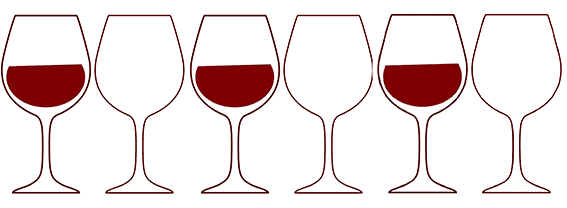 Na stole stojí šest sklenic na víno. Jsou uspořádány na přeskáčku plná a prázdná, přičemž první sklenice je plná. Seřaďte je tak, aby všechny plné a všechny prázdné stály vedle sebe. Není důležité, aby byly v řadě jako na začátku. Podmínkou však je, že sáhnout smíte jen na jednu jedinou sklenici. 3) Jestliže pěti strojům trvá 5 minut vyrobit pět výrobků, jak dlouho potrvá 100 strojům vyrobit 100 výrobků?4)  V jezeru rostou lekníny. Každý den se rozrostou jednou tolik. Jestli zabere 48 dní, než  kompletně pokryjí celý rybník, jak dlouho jim zabere, než pokryjí polovinu?5)  Na výletě bylo pětkrát více dětí než dospělých. Dospělých bylo o 60 méně než dětí. Vypočtěte, kolik dětí bylo na výletě.6)  Z dvouhodinové přednášky již tři pětiny uplynuly. Vypočtěte, kolik minut zbývá do konce přednášky.7)  Maminka , tatínek, Ema a Ota váží dohromady 210 kg. Maminka s tatínkem váží dohromady dvakrát více než Ema s Otou dohromady. Ota váží 45 kg a maminka váží o pětinu více než Ota. Kolik váží každý z nich?8)  Děti i dospělí užívají doporučené dávky vitaminů denně po celý rok. Dle příbalového letáku je doporučená denní dávka vitaminů pro dítě poloviční než pro dospělého. Dva dospělí spotřebují dohromady jedno balení vitaminů za 30 dní. Za kolik dní spotřebuje jedno balení vitaminů jedno dítě?9)  Dva sourozenci – Eva a Petr – ušetřili dohromady 228,- Kč. Eva našetřila třikrát víc než Petr. Kolik našetřil každý z nich?10) Láhev se zátkou stojí 4,60 Kč, láhev je o 4,- Kč dražší než zátka. Kolik stojí láhev a kolik zátka?